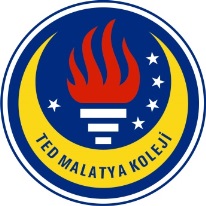 TED MALATYA KOLEJİ2017-2018 Eğitim & Öğretim Yılı Mart Ayı                                                                         31.03.2018İngilizce GünlüğümüzSayın Velimiz,Anasınıfı (5 yaş) öğrencilerimiz 2017-2018 Eğitim ve Öğretim yılının  Mart ayı içerisinde İngilizce derslerinde: Genel tekrar ve konusma üzerine yönelerek;Dil Bilgisi ve Konuşma olarak;Food: Apple,orange,banana,pineapple,kiwi,milk,cheeseYiyecekler:  Elma,portakal,muz,ananas,kivi,süt,peynirAnimals:Dog,cat,bird,lion,cow,pig,butterfly,horse,fish,monkey,what does a/an……(animal) say?it is a black cat etc.Hayvanlar:Köpek,kedi,kuş,aslan,inek,domuz,kelebek,at,balık,maymun bir……(hayvan) nasıl ses çıkarır?,o bir siyah kedidir vb.Extra words:Healty,unhealthy,yummy,yuckyEkstra kelimeler:Sağlıklı,sağlıksız,nefis,iğrençSpeech mold: I’m fullKonuşma kalıbı: Doydum ile sorulan sorulara cevap vermeyi öğrenmişlerdir ve el sanatları kullanarak  öğretilmiştirOyun olarak;Change The Cards Game(Kartları Değiştir Oyunu)Mix and Take (Karıştır ve Al)Şarkı olarak;Food song  https://www.youtube.com/watch?v=6IwulRrYnzQHealty food vs junk food https://www.youtube.com/watch?v=fE8lezHs19sDo you like broccoli?  https://www.youtube.com/watch?v=frN3nvhIHUkFruit song https://www.youtube.com/watch?v=OESBH5SK_9cWhat do you see song https://www.youtube.com/watch?v=MCjhynvMunELet’s go to the zoo https://www.youtube.com/watch?v=OwRmivbNgQkI have a pet https://www.youtube.com/watch?v=pWepfJ-8XU0Old Mac Donald https://www.youtube.com/watch?v=5oYKonYBujgThe animals on the farm https://www.youtube.com/watch?v=zXEq-QO3xTgHikaye olarak;The Elephant and The Ant https://www.youtube.com/watch?v=h2Xj-A7HsYEÖdevlendirme;             •Healty-Unhealthy Cut and Paste Activity               (Sağlıklı-Sağlıksız Kesme ve Yapıştırma etkinliği)	Speaking:Food(yiyecekler)konusunda apple,orange,banana,pineapple,kiwi,milk cheese(elma,portakal,muz,ananas,kivi,süt,peynir)görsel kartlar ve oyunlarla öğretilmiştir,konuya ek olarak yummy(nefis),yucky(iğrenç)kelimeleri  ile diyalog yapılmıştır. Çocukların öğrendiklerini daha iyi aklında tutabilmesi için food  song,fruit song ,what do you see song şarkıları  derste aktivite yaparken dinletilmiştir.Ayrıca sınıfımıza healthy-unhealthy (sağlıklı-sağlıksız) listesi yapıp öğrendiğimiz yiyecekleri kesilip asılması istenmiştir.Konuşma kalıbı olarak i’m full(doydum) öğretilmiştir ve mutfak etkinliğinde kullanılmıştır. Animals(hayvanlar)konusunda dog,cat,bird,lion,pig,cow,butterfly,horse,monkey,fish(köpek,kedi,kuş,aslan,domuz,kelebek,at,maymun,balık) hikaye ve görsel kartlarla öğretilmiştir ve kalıcı bir öğrenim sağlanması için konuyla alakalı şarkılarımız dinletilip,what does a/an….(animal) say?(bir…. /hayvan) nasıl ses çıkarır) soru kalıbıyla diyalog yapılmıştır.İngilizce Zümresi